Country Coordination OfficePlot No: 445 Kololo Road 3k SouthTong Ping, Juba TownSouth Sudan1 November 2021Request for Quotations for Thuraya equipment, 2nd roundRFQ_WAU_2021_0278 For delivery of Thuraya equipment to Malteser International Country Coordination Office in Juba_2nd roundAnnex 1: Specification of TenderingAnnex 2: Bill of QuantityWe look forward to receiving your tenders by or before the submission deadline on 8 November 2021 at or before 4:00 pm via E-mail to: mb.procurement-juba@malteser-international.org.Please write in the Subject line of your email with tender: RFQ_WAU_2021_0278 for Thuraya equipmentThank you for your cooperation.Sincerely Yours, please consider the environment before printing this emailA.	SPECIFICATION OF BIIDINGRelated to our advertised Request for Quotations (RFQs) RFQ_WAU_2021_0278 for delivery of Thuraya equipment to Malteser International Country Coordination Office in Juba, 2nd round under the following reference number:Donor project numbers: 1357-AA, 1323-BMZ and 1369-USAIDDescription of the organization and its activitiesMalteser International, the worldwide relief agency of the Sovereign Order of Malta for humanitarian aid, has more than 50 years of experience in humanitarian relief and covers around 100 projects in some 20 countries in Africa, Asia, and the Americas, annually. It provides aid in all parts of the world without distinction of religion, race, or political persuasion. Christian values and the humanitarian principles of impartiality and independence are the foundation of its work.In South Sudan, Malteser International operates in Juba, Yei, Wau, Maridi and Rumbek. In these locations, its activities include Health and Nutrition, Food Security and Livelihood, Water Sanitation and Hygiene and Health ProgramsObjective of RfQ: In accordance with the overall targets of above-mentioned operations, MI plans to order Thuraya equipment to Malteser International Country Coordination Office in Juba.The technical specifications and conditions of the tendering process are described below in the Specification of Tendering and in the Annex 2: Bill of Quantity which are part of this RfQ.  Suppliers are invited to present tenders complying with the requirements here below specified.Tender Presentation The tenders shall be sent via E-mail to: mb.procurement-juba@malteser-international.orgThe deadline for the delivery of the tenders is: 8 November 2021 at or before 4:00pmThe tender shall be written in English The tender should be valid for 60 days after the deadlineThe format BoQ can be used or a separate one depending on supplier’s choice.General conditionsThe tender shall be typed or written and signed on each page by the legal representative of the supplier,The winning supplier might be requested to provide catalogues, pictures, technical descriptions and/or samples of items at the order stage when required,The prices of the tenders will be expressed in United States Dollars. The prices must be on unit price basis as well as by totals,The prices will be considered fixed. No additional change of whatsoever nature and type will be accepted by Malteser International,Malteser International reserves the right to accept or reject all tenders depending on prevailing condition at the time.Technical specificationTimetable* All times are local time in Juba, South SudanValidity of tendersEach company is bound to the tender submitted for a period of 60 days from the deadline for submission of tenders.Language of tendersAll tenders, official correspondence between companies and MI, as well as all documents associated with the tender request will be in English.Submission of tendersAll tenders must conform to the following conditions: Each tender shall be submitted via E-mail to: mb.procurement-juba@malteser-international.org on 8 November 2021, at or before 04:00 pm (local time). Content of tendersAll submitted tenders must conform to the requirements mentioned in the RfQ. Furthermore, they must include the following documents:Part 1 - Tender: A tender for delivery of Thuraya equipment to Malteser International Country Coordination Office in Juba, 2nd round. The format BoQ can be used or a separate one depending on supplier’s choice. Additional sheets may be attached for further details.  Part 2 - Legal documentsCopy of the company’s certificate of incorporation,Copy of Chamber of Commerce registration, Copy Tax Identification Certificate,Copy of Certificate of Operation,Company’s Bank Statement of last three months,Company’s official address,Bank account details (where money would be paid)Seed Germination certificateOwnership of tendersMI reserves/funds ownership of all tenders received. Therefore, bidders will not be able to stipulate requirements that their tenders are to be returned.Opening of submitted tendersThe tenders will be opened on 9 November 2021 in MI Office in Juba, South Sudan, by the Evaluation committee. The selection process will be recorded in writing by the committee.Tenders’ evaluationThe criteria applied for the evaluation will be the legal conformity, the price, the technical experiences, the compliance with technical specifications and quality standards, and the capacity to deliver, delivery time and meet timeframes as specified. The work will be awarded to the winning bidder according to the timetable mentioned above.Specific Technical and Financial Evaluation Criteria to standards:Comparative Bid Analysis and justification basing on responsiveness of the selected supplier by evaluation committee.Contract agreement will directly be issued to the selected supplier upon approval.Terms of paymentThe payment will be done in United States Dollar by bank transfer or cheque as specified below:Payment terms will be within 10 business days after receipt of Thuraya equipment and invoice, by electronic bank transfer.Annex 2: Bill of Quantity For delivery of Thuraya equipment to Malteser International Country Coordination Office in Juba, 2nd round.On behalf of Malteser International:							1 November 2021Sincerely, please consider the environment before printing this email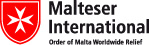 South Sudan Coordination Office 
Nermin Silajdzic. Country Logistics and Security Cordinator 
Plot No. 445, Block 3, Kololo - US Embassy Road.Central Equitorial State, Juba, South Sudan.
M: +211 (0) 911 746 963 · M: +211 (0) 924 767 949
nermin.silajdzic@malteser-international.org · Skype: nsilajdzic
www.malteser-international.org
Malteser International Europe/Malteser Hilfsdienst e. V., County Court Cologne, VR 4726
Executive Board: Karl Prinz zu Löwenstein, Dr. Elmar Pankau,
Douglas Graf Saurma-Jeltsch, Verena Hölken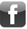 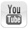 Malteser Hilfsdienst e. V., Malteser International, Erna-Scheffler-Str. 2, 51103 Cologne, Germany Legal advice: This communication is for use by the intended recipient and contains information that may be privileged, confidential or copyrighted under applicable law. If you are not the intended recipient, you are hereby formally notified that any use, copying or distribution of this e-mail, in whole or in part, is strictly prohibited. Please notify the sender by return e-mail and delete this e-mail from your systems.Malteser Hilfsdienst e. V., Malteser International, Erna-Scheffler-Str. 2, 51103 Cologne, Germany Legal advice: This communication is for use by the intended recipient and contains information that may be privileged, confidential or copyrighted under applicable law. If you are not the intended recipient, you are hereby formally notified that any use, copying or distribution of this e-mail, in whole or in part, is strictly prohibited. Please notify the sender by return e-mail and delete this e-mail from your systems.Malteser Hilfsdienst e. V., Malteser International, Erna-Scheffler-Str. 2, 51103 Cologne, Germany Legal advice: This communication is for use by the intended recipient and contains information that may be privileged, confidential or copyrighted under applicable law. If you are not the intended recipient, you are hereby formally notified that any use, copying or distribution of this e-mail, in whole or in part, is strictly prohibited. Please notify the sender by return e-mail and delete this e-mail from your systems.IDThuraya equipmentQuantityUnitIDThuraya equipmentQuantityUnit1Thuraya XT-PRO Satellite Phone2Pcs2Fixed Docking Station for Thuraya XT and XT-Dual Satellite Phone1Set3Vehicle Thuraya Docking Station XT and XT-LITE (older version only)2Set4Thuraya XT Touch Android smartphone1Pcs5Thuraya Spare Battery - XT-PRO2Pcs6Thuraya SIM cards3Pcs7Thuraya airtime 50 USD for each phone150 USDAir time8Labor cost for installation of equipment in Wau 1PcsActivitiesDATETIME*Deadline for submission of tenders8 November 202104:00 pmOpening of submitted tenders9 November 2021-Notification of award to the successful contractor15 November 2021-Signature of contract agreement16 November 2021-IDThuraya equipmentQuantityUnitUnit price USDTotal IDThuraya equipmentQuantityUnitUnit price USDUSD1Thuraya XT-PRO Satellite Phone2Pcs2Fixed Docking Station for Thuraya XT and XT-Dual Satellite Phone1Set3Vehicle Thuraya Docking Station XT and XT-LITE (older version only)2Set4Thuraya XT Touch Android smartphone1Pcs5Thuraya Spare Battery - XT-PRO2Pcs6Thuraya SIM cards3Pcs7Thuraya airtime 50 USD for each phone1Phonr8Labor cost for installation of equipment in Wau 1PcsTotalSouth Sudan Coordination Office 
Nermin Silajdzic. Country Logistics and Security Coordinator
Plot No. 445, Block 3, Kololo - US Embassy Road.Central Equitorial State, Juba, South Sudan
M: +211 (0) 911 746 963 · M: +211 (0) 924 767 949
nermin.silajdzic@malteser-international.org · Skype: nsilajdzic
www.malteser-international.org
Malteser International Europe/Malteser Hilfsdienst e. V., County Court Cologne, VR 4726
Executive Board: Karl Prinz zu Löwenstein, Dr. Elmar Pankau,
Douglas Graf Saurma-Jeltsch, Verena HölkenMalteser Hilfsdienst e. V., Malteser International, Erna-Scheffler-Str. 2, 51103 Cologne, Germany Legal advice: This communication is for use by the intended recipient and contains information that may be privileged, confidential or copyrighted under applicable law. If you are not the intended recipient, you are hereby formally notified that any use, copying or distribution of this e-mail, in whole or in part, is strictly prohibited. Please notify the sender by return e-mail and delete this e-mail from your systems.Malteser Hilfsdienst e. V., Malteser International, Erna-Scheffler-Str. 2, 51103 Cologne, Germany Legal advice: This communication is for use by the intended recipient and contains information that may be privileged, confidential or copyrighted under applicable law. If you are not the intended recipient, you are hereby formally notified that any use, copying or distribution of this e-mail, in whole or in part, is strictly prohibited. Please notify the sender by return e-mail and delete this e-mail from your systems.Malteser Hilfsdienst e. V., Malteser International, Erna-Scheffler-Str. 2, 51103 Cologne, Germany Legal advice: This communication is for use by the intended recipient and contains information that may be privileged, confidential or copyrighted under applicable law. If you are not the intended recipient, you are hereby formally notified that any use, copying or distribution of this e-mail, in whole or in part, is strictly prohibited. Please notify the sender by return e-mail and delete this e-mail from your systems.